特定非営利活動法人　高松ストーマケア創傷ケア検討会　2022年度講座・セミナー展示・教材提供予定バナー広告募集賛助会員のお願い特定非営利活動法人高松ストーマケア創傷ケア検討会理事長　山本由利子ご挨拶謹啓 春寒の候 貴社におかれましてはますますご盛栄のこととお慶び申し上げます。平素は格別のお引き立てをいただき、厚く御礼申し上げます。2018年まで活動していた高松ストーマケア・創傷ケア検討会は、新たに活動を推進するため特定非営利活動法人として生まれ変わりました。「ストーマケア・創傷ケアのお悩み、まんでがん解決隊！」をスローガンに掲げ、ストーマケアや創傷おもに褥瘡ケアの問題解決のための活動をしています。ストーマを保有される方の漏れやかぶれなどの生活上の不安は、適切なケア方法への変更で劇的に改善することがあります。また、一度発生すると治りにくい褥瘡も適切な対策をしていれば長期間寝たきりであっても発生しません。しかし、それらの悩みのある方が専門性の高い看護師のケアを受けることは必ずしも容易ではなく、身近にいる医療・福祉関係者がこれらのケアに関する知識・技術を向上することが必要です。　当検討会の構成メンバーは専門性の高いスキルを持ち、ＮＰＯ法人設立前にも16年間セミナー活動をしてきました。今後は、地域でストーマや創傷について悩みを持つ方々の問題解決に寄与していきたいと考えています。　どうかご支援を賜りますよう心からお願い申し上げます。謹白2022年3月吉日特定非営利活動法人 高松ストーマケア・創傷ケア検討会理事長　山本由利子特定非営利活動法人高松ストーマケア・創傷ケア検討会事業内容（定款より抜粋）１．名称		特定非営利活動法人高松ストーマケア・創傷ケア検討会　　　　　　　　　　　　（会社法人等番号　4700-05-006279）２．主たる事務所	香川県高松市木太町2997番地10３．法人設立年月日	令和2年（2020年）6月4日　４．目的			この法人は、一般市民や医療・福祉関係者に対して、ストーマケアや褥瘡をはじめとする創傷ケアの問題を解決するために、講演会の開催による教育、災害時のストーマケアや褥瘡ケアの対策の普及啓発に関する事業等を行い、地域のストーマケアや創傷ケア問題の改善に寄与することを目的とする。５．特定非営利活動	(1)保健、医療又は福祉の増進を図る活動		(2)社会教育の推進を図る活動			(3)災害救援活動			(4)前各号に掲げる活動を行う団体の運営				又は活動に関する連絡、助言又は援助の活動６．事業		(1)特定非営利活動にかかる事業					①人材育成事業   ②情報提供事業 ③普及啓発事業					④調査・研究事業 ⑤交流・ネットワーク支援事業				⑥その他この法人の目的を達成するために必要な事業				(2)その他の事業				①物品委託販売事業 ②受託事業 ③広告事業７．連絡先			特定非営利活動法人高松ストーマケア・創傷ケア検討会　事務局　		山本由利子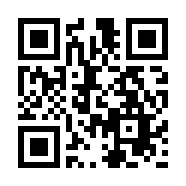 	〒760-0080　香川県高松市木太町2997番地10　　　　　お問い合わせmail：woc.t@t-stoma.com        ホームページアドレス：http://www.t-stoma.com/   2022年度　事業予定１．人材育成事業１）私設認定資格「ストーマ装具エキスパート」制度事業　別紙：募集案内参照２）医療・福祉関係者向け「褥瘡関連セミナー」開催２．情報提供・普及啓発事業１）オストメイト向け「災害時の備えと対応」パンフレットの配布事業２）市民向け「災害時の褥瘡対策」パンフレット配布事業３）市民向けWOC関連情報提供館「みずはサロン」開催事業３．調査・研究事業１）香川県下ストーマ装具取扱業者への支援ニーズ調査事業４．交流ネットワーク事業１）香川県下ストーマ装具取扱業者への災害時ネットワーク事業２）オストメイト交流会支援事業講座・セミナーでの展示・教材提供のお願い１．私設資格制度「ストーマ装具エキスパート」講座　展示日程・教材予定　１）ストーマ装具エキスパート3級　Ⅰ期　50名予定　実習2時間（１）会場　かがわ国際会議場（２）日時　2022年6月25日（土）	12：30～13：30（搬入・準備）					14：00～16：30（展示）メーカープレゼンあり					16：30～17：00（撤収）　＊新型コロナウイルス感染拡大の状況により、オンラインになると展示はありません（３）教材　ストーマ装具貼付実習のため、受講生数×各社１～2種類予定　＊教材内容は2か月前に連絡予定。オンラインの場合は、事務局から受講生に送付予定２）ストーマ装具エキスパート3級　Ⅱ期　50名予定　実習2時間（１）会場　未定（２）日時　2022年9月3日（土）または9月10日（土）予定					12：30～13：30（搬入・準備）					14：00～16：30（展示）メーカープレゼンあり					16：30～17：00（撤収）　＊新型コロナウイルス感染拡大の状況により、オンラインになると展示はありません（３）教材　ストーマ装具貼付実習のため、受講生数×各社１～2種類予定　＊教材内容は2か月前に連絡予定。オンラインの場合は、事務局から受講生に送付予定３）ストーマ装具エキスパート2級　Ⅰ期　50名予定　実習2時間（１）会場　未定（２）日時　2022年12月4日（土）予定					12：30～13：30（搬入・準備）					14：00～16：30（展示）メーカープレゼンあり					16：30～17：00（撤収）　＊新型コロナウイルス感染拡大の状況により、オンラインになると展示はありません（３）教材　ストーマ装具貼付実習のため、受講生数×各社２～３種類予定　＊教材内容は2か月前に連絡予定。オンラインの場合は、事務局から受講生に送付予定４）ストーマ装具エキスパート1級　Ⅰ期　30名　実習3時間（１）会場　未定（２）日時　2023年2月11日（土）予定　感染対策を徹底してできるだけ対面実施					12：00～13：00（搬入・準備）					13：00～16：30（展示）メーカープレゼンあり					16：30～17：00（撤収）（３）教材　ストーマ装具貼付実習のため、受講生数×各社３～４種類予定２．私設資格制度「ストーマ装具エキスパート」講座　展示募集要領１）募集方法	事務局より、それぞれの実習予定日の約2か月前に展示募集案内を連絡。　　　　　　　申込締め切りは予定日の1週間前。２）出展料金　1回　10,000円　（賛助会員は8,000円）　　　　　　＊先に複数回分のお申し込みも可能です。　　　　　　＊4回すべて出展いただく場合は、4回分から2000円割引します。　　　　　　＊賛助会員×4回出展いただくと、1回8000円×4回＝32000円　　　　　　　　　さらにそこから2000円割引で、全体で30,000円の展示料になります。３）展示小間　3人掛けの机1本、椅子2脚　（背面パネルはありません）４）申し込み方法　ホームページより申し込み書をダウンロードし、E-mailにて事務局まで送信ください。　　＊お申し込み後、請求書を発行いたします。５）変更や中止の場合　返金手続き可能です。６）お問い合わせ先　　特定非営利活動法人高松ストーマケア・創傷ケア検討会　事務局　		山本由利子	〒760-0080　香川県高松市木太町2997番地10　　　　　お問い合わせmail：woc.t@t-stoma.com        ホームページアドレス：http://www.t-stoma.com/   ３．医療・福祉関係者向け「褥瘡関連セミナー」開催（１）会場　未定（２）日時　2022年9月3日（土）または9月10日（土）予定					9：00～9：45（搬入・準備）					10：00～12：00（展示）					12：00～12：30（撤収）　＊詳細は検討中バナー広告のお願い１．広告媒体：特定非営利活動法人高松ストーマケア・創傷ケア検討会のホームページ２．広告機関：掲載開始日より1年間３．広告掲載費：10,000円　４．申し込み方法　　ホームページより申し込み書をダウンロードし、E-mailにて事務局まで送信ください。　５．入稿形態※HP バナー広告は、50 ピクセル×212 ピクセル程度・10KB 以内、ＪＰＧ方式または ＧＩＦ方式（アニメーション不可）、ロゴマークのみでも可。 ※ バナーのリンク先は貴社へのホームページを基本としております。リンクを希望 しない場合は、申込書に明記してください。希望しない場合であっても掲載料は変わりませんので予めご了承ください。　６．入稿方法　E-mailにて事務局まで送信ください。　７．広告掲載費のご請求について　　お申し込み後、請求書を発行いたします。1か月以内にお振込み頂きますようお願い申し上げます。お振込み完了が確認できましたら、ホームページに掲載いたします。８．お問い合わせ、変更・中止の連絡先　　特定非営利活動法人高松ストーマケア・創傷ケア検討会　事務局　		山本由利子	〒760-0080　香川県高松市木太町2997番地10　　　　　お問い合わせmail：woc.t@t-stoma.com        ホームページアドレス：http://www.t-stoma.com/   賛助会員のお願い１）会員期間　　　毎年４月1日より翌年３月31日までの1年間 　　　　　　　　　　*今なら2023年3月まで２）会費　　　　　　（１）一般会員（個人）　　　　　　　　年3,000円　　　（２）賛助会員（団体）　　　　　　　　年10,000円　　　下記の郵便振替口座に振り込み（同封の振込用紙を利用ください）　　　　　口座記号番号：01660-6-101974　　　　　口座名称（漢字）：特定非営利活動法人高松ストーマケア・創傷　　　　＊振込手数料はご負担ください３）会員手続き　　　　　　ホームページから必要事項を入力してお申し込みください。　　　　　・氏名・職種・所属施設・連絡先住所・連絡先メールアドレス　　　　申し込み手続きと年会費の振込みが確認できた時点で会員申込完了となります。４）会員特典　　　　①会員証を発行　裏面にホームページの会員専用ページ用のパスワードを記載しています会員以外の方に譲渡されないようにお願いします。　　②セミナーの参加費が無料です。（ストーマ装具エキスパート講座は割引になります）③賛助会員のメーカー方は展示料が割引、セミナー参加費は無料です　　④ホームページの会員専用ページから以下のことができます　　　・セミナーで使用した資料（ＰＤＦ）をダウンロードできます　　　・当法人が作成しているパンフレットを閲覧することができます・ストーマケアや創傷ケアについて相談することができます　　（プライバシーの保持に十分留意し相談フォーマットをご利用ください）５）お問い合わせ先　　　　特定非営利活動法人　高松ストーマケア・創傷ケア検討会　事務局　　　　　〒高松市木太町2997-10　山本由利子　　　　Mail : woc.t@t-stoma.com